LOYOLA COLLEGE (AUTONOMOUS), CHENNAI – 600 034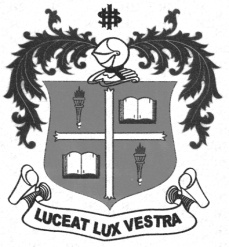 B.Sc. DEGREE EXAMINATION – PLANT BIOLOGY & ADV. ZOOLOGYTHIRD SEMESTER – NOVEMBER 2012ST 3204/ST 3203 - BIOSTATISTICS                 Date : 09/11/2012 	Dept. No.	        Max. : 100 Marks                 Time : 9:00 - 12:00 	                                             SECTION – AAnswer ALL questions:          								   (10 x 2 = 20)Write down the uses of Bio-Statistics. State any two properties of Normal Distribution.Calculate coefficient for Range: 37, 57, 27,72,79,87,97,76,67,47What is the probability that the leap year selected at random will have 53 Sundays?Briefly explain Regression analysis.Give the test statistic for a chi-square test.Define type-I error. State the difference between parametric and non-parametric testWrite the test statistic for a Z-test for a single proportion.Define mean sum of squares.SECTION – BAnswer any FIVE of the following: 						                  (5 X 8 = 40)Police records shows the following numbers daily crime reports for a sample of days during the   winter months and a sample of days during the summer months.By using co-efficient of variation, which season has consistent crime rate?Calculate Correlation between Plant biology and zoology marks from the given 8 students marks .Seven  eggs weight is given below:       65, 29, 48, 68, 49, 42, 32Calculate Mean, Median, Mode, Quartile deviation and coefficient of Q.D.An automatic machine was designed to pack exactly 2 kg of vanaspati. A sample of 100 tins was examined to test the machine. The average weight was found to be 1.94 kg with standard deviation 0.10 kg. Is the machine working properly? Test at 1% level of significance. State and Prove Addition theorem of Probability.Below are given the gain in weight in kgs of cows fed on two diets X and Y:Test at 5 % level whether the two diets differ as regards their effect on mean increase in weight by using t-test for difference means. The following data,(in tons) are the amount of sulfur oxides emitted by a large industrial plant in     40 days:Use the sign test to test the null hypothesis  at the 0.05 level of significance.From the table given below, test whether the colour of son’s eyes is associated with that of    father’s eyes by using chi-squares test at 5% level.SECTION – CAnswer any TWO of the following: 						                (2 X 20 = 40)A former applied three types of fertilizers on 4 separate plots. The figure on yield per acre are tabulated below:Test (i) whether the mean yield is the same for the four plots and        (ii) whether the mean yield is the same for three fertilizers at 0.05 level.(i) Suppose we want to test the effect of a drug on blood pressure. Ten subjects are chosen and the      blood pressure is measured for each subject before and after the administration of the drug.     The result is shown below:  	        Does the drug have significant effect on blood pressure? 			(12)         (ii) Explain the different types of diagram.					              (8)(i) Box-I contains 8 Red, 5 Blue, 4 Green balls     Box-II contains 9 Red, 4 Blue, 3 Green balls     Box-III contains 6 Red, 7 Blue, 8 Green balls    Three balls drawn at random from one of the Box and they are found to be 2 green and a blue.          Find          the probability that it was from Box-I, Box-II and Box-III.		(12)        (ii) It is know that probability of recovery for certain disease is 0.4. If 5 animals are stricken with              the disease (Assume this to be random sample), what is probability that3 or more will recover? (b) Exactly one will recover?      I Exactly two will recover? (d) None will recover.				(8)(i) In a study of the effect of a dietary component on plasma lipid composition, the                   following ratios were obtained on a sample of experimental animals.                    Obtain the Regression equation for these data and predict the ratio of plasma lipid        level with 6 dietary component.						(12)          (ii) Two diets are compared by conducting an experiment on two sets of 50 and 60                  experimental animals. The average increase in weight due to the diet A and B are                respectively 9 kg and 5 kg with standard deviation of 2 kg and 3 kg. Check the    claim that diet B is superior over diet A at 5% level of significance.	(8)*********Winter18201522212024Summer2210203592321Marks in  Plant biology6566676768697072 Marks in zoology6768656872726971Diet X25323032241432Diet Y24342230423140303235241520291918222527917201762414152324261923281916222417201319102318311320172414Eyes Colour in SonsEyes Colour in SonsEyes Colour in SonsEyes Colour inFathersNot lightLightEyes Colour inFathersNot light230148Eyes Colour inFathersLight151471Fertilizers PlotsPlotsPlotsPlotsFertilizers ABCDNitrogen6486Potash7669Phosphates85109B.P before118113128124136130140130140128B.P After127121136131138132141131132120Dietarycomponent15322173Plasmalipid level61231215